Source: AWG-29/OUT-27QUESTIONNAIRE ON CURRENT STATUS AND FUTURE PLAN OF USAGE IN THE FREQUENCY RANGES OF 7.125-24 GHZ AND 92-300 GHZ IN ASIA PACIFIC COUNTRIESSection 1: Elementary PartIntroductionITU has started the work towards a new IMT family member, by developing a new Recommendation on the ITU Vision for IMT towards the year 2030 and beyond. Besides the work on the new ITU Vision on IMT towards 2030 and beyond, the ITU-R Working Party 5D (WP 5D) is also working on a new Report on Future Technology Trends describing the ongoing technology evolution and also a new Report on the technical feasibility of IMT in bands above 100 GHz.In this survey, Working Group IMT initiates the study on current status and future plan of usage in the frequency ranges of 7.125-24 GHz and 92-300 GHz in Asia Pacific countries.ObjectivesThe objective of this questionnaire is to collect information on the current status and future plan in the frequency ranges of 7.125-24 GHz and 92-300 GHz in APT countries.Responsible GroupWorking Group IMT / Sub-Working Group IMT-SpectrumRapporteur of the QuestionnaireMr. Hoang Le Trung (Vietnam); email: trunghl@rfd.gov.vn Meeting in which the Questionnaire was approvedThe 29th meeting of APT Wireless Group (AWG-29)Target ResponderAPT MembersDeadline for ResponsesUntil the 30th meeting of APT Wireless GroupSection 2: Questionnaire Part2.1 Current usageQuestion 1: What is/are current application(s) and usage (e.g. ESIM, point-to-point link, point-to-multipoint link, radar, mobile broadband, etc.) and in the frequency ranges of 7.125-24 GHz and 92-300 GHz in your country?Answer:Please provide detailNOTE:Type of use, for example: commercial, private, government, etc.2.2 Future planQuestion 2: Do you plan to change the current application which were answered in Question 1? If so, please specify in detail as much as possible.Answer: Question 3: What is/are planned or potential future applications in these bands 7.125-24 GHz and 92-300 GHz?Answer: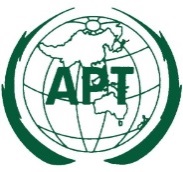 ASIA-PACIFIC TELECOMMUNITYThe 29th Meeting of the APT Wireless Group (AWG-29)21 – 29 March 2022, Virtual/Online Meeting29 March 2022Frequency PortionApplications (Services)Number of systems/licencesType of useFrequency PortionFuture ApplicationsTimeline